КАК ОТСТРОИТЬСЯ ОТ КОНКУРЕНТОВ? УЗНАЙТЕ НА МАСТЕР-КЛАССЕ!Как отстроиться от конкурентов?
Для чего это нужно?
Как отстройка от конкурентов поможет увеличить прибыль? 

На эти и другие вопросы ответит Антон Ходов на своем мастер-классе "Приемы отстройки от конкурентов". 

Вы узнаете: 
- Как отказаться от привлечения клиентов скидками 
- Почему отстройка от конкурентов - главная основа успешного бизнеса 
- Простой алгоритм отстройки от конкурентов 
- Инструкция по формированию фундамента для отстройки от конкурентов 
- 16 шаблонных "точек", где вы должны отличаться от конкурентов 
- Примеры успешной отстройки от конкурентов 
- Найдете свои отличия от конкурентов 
- Что делать дальше с конкурентными преимуществами и как пустить их на пользу бизнеса 
- Важный момент, который "убивает" вашу отстройку от конкурентов 
- Секретные фишки малобюджетного продвижения с новым предложением для клиента. 
https://xn--74-6kcdtbngab0dhyacwee4w.xn--p1ai/news/kak-otstroitsya-ot-konkurentov-uznayte-na-master-klasse/


Антон Ходов - эксперт по коммерческим предложениям, продающим текстам и отстройки от конкурентов, разработал более 700 коммерческих предложений и продающих текстов. 

Дата мероприятия: 3 апреля, с 10-00 до 13-00 
Место проведения: ул. Российская 110, к 1, 2 этаж

Участие в мастер-классе бесплатное. Необходима предварительная регистрация по телефону 8 800 350 24 74 или через онлайн-форму ниже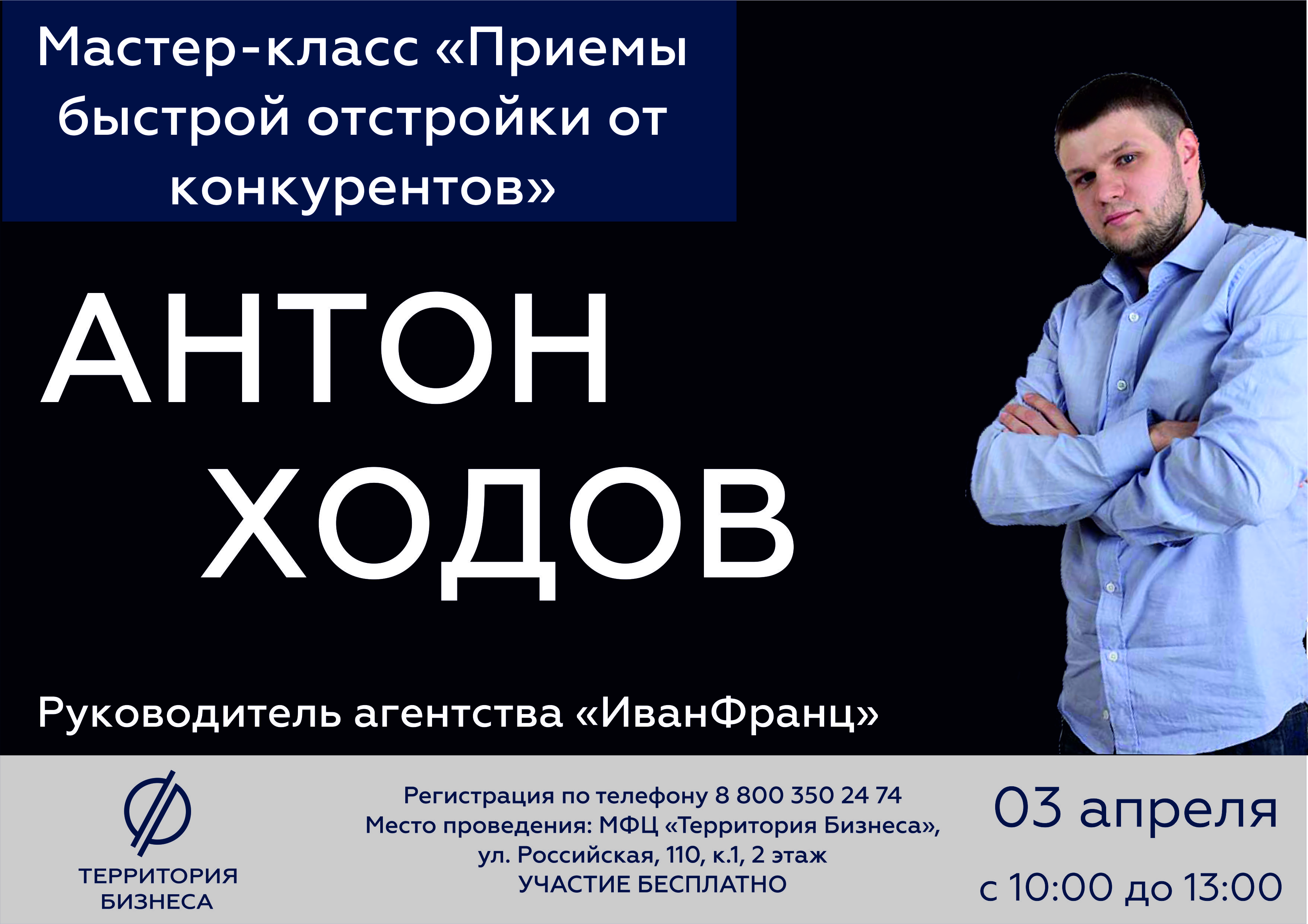 